О внесении изменений в постановлениеадминистрации города Канска от 12.12.2016 № 1365В соответствии со статьей 179 Бюджетного кодекса Российской Федерации, постановлением администрации г. Канска от 22.08.2013 № 1096                                 «Об утверждении Порядка принятия решений о разработке муниципальных программ города Канска, их формирования и реализации», руководствуясь статьями 30, 35 Устава города Канска, ПОСТАНОВЛЯЮ:1. Внести в постановление администрации города Канска от 12.12.2016 № 1365  «Об утверждении муниципальной программы города Канска «Городское хозяйство» (далее – Постановление) следующие изменения:                                                                                                                         1.1. В приложении к Постановлению (далее – Программа):1.1.1. В разделе 1 Программы строку таблицы «Информация по ресурсному обеспечению муниципальной программы города Канска, в том числе по годам реализации программы» изложить в следующей редакции:«                                                                                                                                    ».1.2. Приложение к паспорту Программы изложить в новой редакции согласно приложению № 1 к настоящему постановлению.1.3. Приложения № 1, 2 к Программе изложить в новой редакции согласно приложениям № 2, 3 к настоящему постановлению соответственно.1.4. В приложение № 4 к Программе «Подпрограмма 1 «Развитие транспортной системы» (далее – Подпрограмма 1) внести следующие изменения:1.4.1. В разделе 1 Подпрограммы 1 строку таблицы «Информация по ресурсному обеспечению подпрограммы, в том числе в разбивке по всем источникам финансирования на очередной финансовый год и плановый период» изложить в следующей редакции:          1.5. Приложение № 2 к Подпрограмме 1 изложить в новой редакции согласно приложению № 4 к настоящему постановлению. 1.6. В приложение № 5 к Программе «Подпрограмма 2 «Реформирование и модернизация жилищно-коммунального хозяйства и повышение энергетической эффективности» (далее – Подпрограмма 2) внести следующие изменения:1.6.1. В разделе 1 Подпрограммы 2 строку таблицы «Информация по ресурсному обеспечению подпрограммы, в том числе в разбивке по всем источникам финансирования на очередной финансовый год и плановый период» изложить в следующей редакции:«».1.7. Приложение № 2 к Подпрограмме 2 изложить в новой редакции согласно приложению № 5 к настоящему постановлению.1.8. Приложения № 1, 2 к Подпрограмме 3 изложить в новой редакции согласно приложениям № 6,7 к настоящему постановлению соответственно.1.9. В приложение № 7 к Программе «Подпрограмма  4 «Благоустройство города» (далее – Подпрограмма 4) внести следующие изменения:1.9.1. В разделе 1 Подпрограммы 4 строку таблицы «Информация по ресурсному обеспечению подпрограммы, в том числе в разбивке по всем источникам финансирования на очередной финансовый год и плановый период» изложить в следующей редакции:« ».1.10. Приложение № 2 к Подпрограмме 4 изложить в новой редакции согласно приложению № 8 к настоящему постановлению.1.11. В приложение № 9 к Программе «Отдельное мероприятие 2 муниципальной программы города Канска «Обеспечение системы управления муниципальной программой» (далее – Отдельное мероприятие 2)  внести следующие изменения:1.11.1. В разделе 1 Отдельного мероприятия 2 строку таблицы «Информация по ресурсному обеспечению отдельного мероприятия» изложить в следующей редакции:«                                                                                                                                    ».          2. Опубликовать настоящее постановление в газете «Канский вестник» и разместить на официальном сайте администрации города Канска в сети Интернет.3. Контроль за исполнением настоящего постановления возложить на первого заместителя главы города по вопросам жизнеобеспечения П.Н. Иванца, заместителя главы города по экономике и финансам Н.В. Кадач.4. Постановление вступает в силу со дня официального опубликования.Глава города  Канска                                                                                    А.М. БересневПриложение № 1 к постановлению администрации г.Канскаот 29.08.2019 г. № 837Приложение                                                                                                                                                                                                                                                                                                                                                                                                                                                      к паспорту муниципальной программе города Канска «Городское хозяйство»ПЕРЕЧЕНЬ ЦЕЛЕВЫХ ПОКАЗАТЕЛЕЙ МУНИЦИПАЛЬНОЙ ПРОГРАММЫ ГОРОДА КАНСКАС УКАЗАНИЕМ ПЛАНИРУЕМЫХ К ДОСТИЖЕНИЮ ЗНАЧЕНИЙ В РЕЗУЛЬТАТЕ РЕАЛИЗАЦИИ МУНИЦИПАЛЬНОЙ ПРОГРАММЫ ГОРОДА КАНСКАПриложение № 6к постановлению администрации г.Канскаот 29.08.2019 г. № 837Приложение № 1к подпрограмме города Канска "Обращение с твердыми бытовыми отходами на территории города"Переченьи значения показателей результативности подпрограммы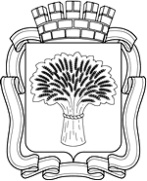 Российская Федерация                                                                             Администрация города Канска
Красноярского края                       ПОСТАНОВЛЕНИЕРоссийская Федерация                                                                             Администрация города Канска
Красноярского края                       ПОСТАНОВЛЕНИЕРоссийская Федерация                                                                             Администрация города Канска
Красноярского края                       ПОСТАНОВЛЕНИЕРоссийская Федерация                                                                             Администрация города Канска
Красноярского края                       ПОСТАНОВЛЕНИЕ______29.08._____2019№_____837_____Информация по ресурсному обеспечению муниципальной программы города Канска, в том числе по годам реализации программыОбщий объем финансирования программы составляет 1 567 799 652,92 руб., в том числе по годам:2017 год – 347 420 330,51 руб.;2018 год – 338 923 355,63 руб.;2019 год – 390 924 042,78 руб.;2020 год – 248 297 454,00 руб.;2021 год – 242 234 470,00 руб.;в том числе:средства федерального бюджета – 42 168 300,00 руб., в том числе по годам:2017 год – 0,00 руб.;2018 год – 0,00 руб.;2019 год – 42 168 300,00 руб.;2020 год – 0,00 руб.;2021 год – 0,00 руб.средства краевого бюджета – 886 482 644,00 руб., в том числе по годам:2017 год – 220 739 300,00 руб.;2018 год – 211 170 513,00 руб.;2019 год – 195 279 631,00 руб.;2020 год – 128 888 200,00 руб.;2021 год – 130 405 000,00 руб.средства городского бюджета – 639 148 708,92 руб., в том числе по годам:2017 год – 126 681 030,51 руб.;2018 год – 127 752 842,63 руб.;2019 год – 153 476 111,78 руб.;2020 год – 119 409 254,00 руб.;2021 год – 111 829 470,00 руб.Информация по ресурсному обеспечению подпрограммы, в том числе в разбивке по всем источникам финансирования на очередной финансовый год и плановый периодОбщий объем финансирования подпрограммы составляет 348 925 858,84 руб., в том числе по годам:2019 год – 157 081 909,84 руб.;2020 год – 96 146 752,00 руб.;    2021 год – 95 697 197,00 руб.;в том числе: средства краевого бюджета – 167 450 600,00 руб., в том числе по годам:2019 год – 88 148 600,00 руб.;2020 год – 38 892 600,00 руб.;    2021 год – 40 409 400,00 руб. средства городского бюджета – 181 475 258,84 руб., в том числе по годам:2019 год – 68 933 309,84 руб.;2020 год – 57 254 152,00 руб.;    2021 год – 55 287 797,00 руб.Информация по ресурсному обеспечению подпрограммы, в том числе в разбивке по всем источникам финансирования на очередной финансовый год и плановый периодОбщий объем финансирования мероприятий составляет 343 758 597,80 руб., в том числе по годам: 2019 год – 150 487 197,80 руб.;    2020 год – 96 785 700,00 руб.; 2021 год – 96 485 700,00 руб.        в том числе: средства федерального бюджета – 42 168 300,00 руб., в том числе по годам:2019 год – 42 168 300,00 руб.;    2020 год – 0,00 руб.; 2021 год – 0,00 руб.                 средства краевого бюджета – 277 043 580,00 руб., в том числе по годам:2019 год – 99 560 780,00 руб.;    2020 год – 88 741 400,00 руб.; 2021 год – 88 741 400,00 руб.                 средства городского бюджета – 24 546 717,80 руб., в том числе по годам:2019 год – 8 758 117,80 руб.;    2020 год – 8 044 300,00 руб.; 2021 год – 7 744 300,00 руб.Информация по ресурсному обеспечению подпрограммы, в том числе в разбивке по всем источникам финансирования на очередной финансовый год и плановый периодОбщий объем финансирования мероприятий составляет 132 200 679,14 руб., в том числе по годам: 2019 год – 60 163 425,14 руб.;    2020 год – 38 675 340,00 руб.; 2021 год – 33 361 914,00 руб.        в том числе: средства краевого бюджета – 113 700,00 руб., в том числе по годам:2019 год – 37 900,00 руб.;    2020 год – 37 900,00 руб.; 2021 год – 37 900,00 руб.                 средства городского бюджета – 132 086 979,14 руб., в том числе по годам:2019 год – 60 125 525,14 руб.;    2020 год – 38 637 440,00 руб.; 2021 год – 33 324 014,00 руб.Информация по ресурсному обеспечению отдельного мероприятияОбщий объем финансирования отдельного мероприятия составляет 46 529 731,00 руб., в том числе по годам:2019 год – 15 583 010,00 руб.;2020 год – 15 473 362,00 руб.;  2021 год – 15 473 359,00 руб.;в том числе:средства краевого бюджета – 551,00 руб., в том числе по годам:2019 год – 551,00 руб.; 2020 год – 0,00 руб.;2021 год – 0,00 руб.;средства городского бюджета – 46 529 180,00 руб., в том числе по годам:2019 год – 15 582 459,00 руб.;2020 год – 15 473 362,00 руб.;  2021 год – 15 473 359,00 руб.№  
п/пЦели, целевые показатели муниципальной программы города КанскаЕд.
изм.Год, предшествующий реализации муниципальной программы города КанскаГоды реализации муниципальной программы города КанскаГоды реализации муниципальной программы города КанскаГоды реализации муниципальной программы города КанскаГоды реализации муниципальной программы города КанскаГоды реализации муниципальной программы города КанскаГоды реализации муниципальной программы города КанскаГоды реализации муниципальной программы города Канска№  
п/пЦели, целевые показатели муниципальной программы города КанскаЕд.
изм.Год, предшествующий реализации муниципальной программы города Канска2017 год2018 год2019 год2020 год2021 годГоды до конца реализации муниципальной программы города Канска в пятилетнем интервалеГоды до конца реализации муниципальной программы города Канска в пятилетнем интервале№  
п/пЦели, целевые показатели муниципальной программы города КанскаЕд.
изм.20162017 год2018 год2019 год2020 год2021 год2025203012345678910111Цель. Создание условий для обеспечения жизнедеятельности населения города КанскаЦель. Создание условий для обеспечения жизнедеятельности населения города КанскаЦель. Создание условий для обеспечения жизнедеятельности населения города КанскаЦель. Создание условий для обеспечения жизнедеятельности населения города КанскаЦель. Создание условий для обеспечения жизнедеятельности населения города КанскаЦель. Создание условий для обеспечения жизнедеятельности населения города КанскаЦель. Создание условий для обеспечения жизнедеятельности населения города КанскаЦель. Создание условий для обеспечения жизнедеятельности населения города КанскаЦель. Создание условий для обеспечения жизнедеятельности населения города КанскаЦель. Создание условий для обеспечения жизнедеятельности населения города Канска1.1.Доля протяженности автомобильных дорог общего пользования местного значения, на которой проведены работы по ремонту в общей протяженности автомобильных дорог города%10,411,413,115,215,716,217,518,01.2.Уровень износа коммунальной инфраструктуры, находящейся в муниципальной собственности города Канска%62,061,961,961,861,761,661,160,61.3.Организация (строительство) мест (площадок) накопления отходов потребления и приобретение контейнерного оборудования%000,0100,00,00,0001.4.Обеспечение населения  улично-дорожным и внутриквартальным освещением в городе Канске%057,957,859,859,859,873,878,8Приложение № 2
к постановлению администрации г.Канска
от 29.08.2019 г. № 837Приложение № 2
к постановлению администрации г.Канска
от 29.08.2019 г. № 837Приложение № 2
к постановлению администрации г.Канска
от 29.08.2019 г. № 837Приложение № 2
к постановлению администрации г.Канска
от 29.08.2019 г. № 837Приложение № 2
к постановлению администрации г.Канска
от 29.08.2019 г. № 837Приложение № 2
к постановлению администрации г.Канска
от 29.08.2019 г. № 837Приложение № 1                                                                                                                                                                                                                                                                                                                                                                                                                                                     к  муниципальной программе города Канска «Городское хозяйство»Приложение № 1                                                                                                                                                                                                                                                                                                                                                                                                                                                     к  муниципальной программе города Канска «Городское хозяйство»Приложение № 1                                                                                                                                                                                                                                                                                                                                                                                                                                                     к  муниципальной программе города Канска «Городское хозяйство»Приложение № 1                                                                                                                                                                                                                                                                                                                                                                                                                                                     к  муниципальной программе города Канска «Городское хозяйство»Приложение № 1                                                                                                                                                                                                                                                                                                                                                                                                                                                     к  муниципальной программе города Канска «Городское хозяйство»Приложение № 1                                                                                                                                                                                                                                                                                                                                                                                                                                                     к  муниципальной программе города Канска «Городское хозяйство»Приложение № 1                                                                                                                                                                                                                                                                                                                                                                                                                                                     к  муниципальной программе города Канска «Городское хозяйство»Информация  о ресурсном обеспечении муниципальной программы города Канска за счет средств городского бюджета, в том числе средств, поступивших из бюджетов других уровней бюджетной системы и бюджетов государственных внебюджетных фондовИнформация  о ресурсном обеспечении муниципальной программы города Канска за счет средств городского бюджета, в том числе средств, поступивших из бюджетов других уровней бюджетной системы и бюджетов государственных внебюджетных фондовИнформация  о ресурсном обеспечении муниципальной программы города Канска за счет средств городского бюджета, в том числе средств, поступивших из бюджетов других уровней бюджетной системы и бюджетов государственных внебюджетных фондовИнформация  о ресурсном обеспечении муниципальной программы города Канска за счет средств городского бюджета, в том числе средств, поступивших из бюджетов других уровней бюджетной системы и бюджетов государственных внебюджетных фондовИнформация  о ресурсном обеспечении муниципальной программы города Канска за счет средств городского бюджета, в том числе средств, поступивших из бюджетов других уровней бюджетной системы и бюджетов государственных внебюджетных фондовИнформация  о ресурсном обеспечении муниципальной программы города Канска за счет средств городского бюджета, в том числе средств, поступивших из бюджетов других уровней бюджетной системы и бюджетов государственных внебюджетных фондовИнформация  о ресурсном обеспечении муниципальной программы города Канска за счет средств городского бюджета, в том числе средств, поступивших из бюджетов других уровней бюджетной системы и бюджетов государственных внебюджетных фондовИнформация  о ресурсном обеспечении муниципальной программы города Канска за счет средств городского бюджета, в том числе средств, поступивших из бюджетов других уровней бюджетной системы и бюджетов государственных внебюджетных фондовИнформация  о ресурсном обеспечении муниципальной программы города Канска за счет средств городского бюджета, в том числе средств, поступивших из бюджетов других уровней бюджетной системы и бюджетов государственных внебюджетных фондовИнформация  о ресурсном обеспечении муниципальной программы города Канска за счет средств городского бюджета, в том числе средств, поступивших из бюджетов других уровней бюджетной системы и бюджетов государственных внебюджетных фондовИнформация  о ресурсном обеспечении муниципальной программы города Канска за счет средств городского бюджета, в том числе средств, поступивших из бюджетов других уровней бюджетной системы и бюджетов государственных внебюджетных фондовИнформация  о ресурсном обеспечении муниципальной программы города Канска за счет средств городского бюджета, в том числе средств, поступивших из бюджетов других уровней бюджетной системы и бюджетов государственных внебюджетных фондовИнформация  о ресурсном обеспечении муниципальной программы города Канска за счет средств городского бюджета, в том числе средств, поступивших из бюджетов других уровней бюджетной системы и бюджетов государственных внебюджетных фондов(рублей)№ п/пСтатус (муниципальная программа города Канска, подпрограмма)Наименование муниципальной программы города Канска, подпрограммыНаименование главного распорядителя бюджетных средств                                   (далее - ГРБС)Код бюджетной классификацииКод бюджетной классификацииКод бюджетной классификацииКод бюджетной классификацииОбъем бюджетных (внебюджетных) ассигнований, в том числе по годам реализации муниципальной программы города КанскаОбъем бюджетных (внебюджетных) ассигнований, в том числе по годам реализации муниципальной программы города КанскаОбъем бюджетных (внебюджетных) ассигнований, в том числе по годам реализации муниципальной программы города КанскаОбъем бюджетных (внебюджетных) ассигнований, в том числе по годам реализации муниципальной программы города КанскаОбъем бюджетных (внебюджетных) ассигнований, в том числе по годам реализации муниципальной программы города Канскаитого на 2017-2021 год№ п/пСтатус (муниципальная программа города Канска, подпрограмма)Наименование муниципальной программы города Канска, подпрограммыНаименование главного распорядителя бюджетных средств                                   (далее - ГРБС)ГРБСРзПрЦСРВР20172018201920202021итого на 2017-2021 год12345678910111212131Муниципальная программа города КанскаГородское хозяйствовсего расходные обязательства по муниципальной программе города Канскахххх347 420 330,51338 848 355,63390 924 042,78248 297 454,00242 234 470,001 567 724 652,921Муниципальная программа города КанскаГородское хозяйствов том числе по ГРБС:1Муниципальная программа города КанскаГородское хозяйствоУС и ЖКХ администрации г. Канска909ххх347 420 330,51338 848 355,63390 924 042,78248 297 454,00242 234 470,001 567 724 652,921.1Подпрограмма 1Развитие транспортной системы городавсего расходные обязательства по подпрограмме муниципальной программы города Канскахххх169 625 037,25168 851 445,52157 081 909,8496 146 752,0095 697 197,00687 402 341,611.1Подпрограмма 1Развитие транспортной системы городав том числе по ГРБС:1.1Подпрограмма 1Развитие транспортной системы городаУС и ЖКХ администрации г. Канска909ххх169 625 037,25168 851 445,52157 081 909,8496 146 752,0095 697 197,00687 402 341,611.2Подпрограмма 2Реформирование и модернизация жилищно-коммунального хозяйства и повышение энергетической эффективностивсего расходные обязательства по подпрограмме муниципальной программы города Канскахххх120 080 696,46109 056 839,54150 487 197,8096 785 700,0096 485 700,00572 896 133,801.2Подпрограмма 2Реформирование и модернизация жилищно-коммунального хозяйства и повышение энергетической эффективностив том числе по ГРБС:1.2Подпрограмма 2Реформирование и модернизация жилищно-коммунального хозяйства и повышение энергетической эффективностиУС и ЖКХ администрации г. Канска909ххх120 080 696,46109 056 839,54150 487 197,8096 785 700,0096 485 700,00572 896 133,801.3Подпрограмма 3Обращение с твердыми бытовыми отходами на территории городавсего расходные обязательства по подпрограмме муниципальной программы города Канскахххх0,000,006 392 200,000,000,006 392 200,001.3Подпрограмма 3Обращение с твердыми бытовыми отходами на территории городав том числе по ГРБС:1.3Подпрограмма 3Обращение с твердыми бытовыми отходами на территории городаУС и ЖКХ администрации г. Канска909ххх0,000,006 392 200,000,000,006 392 200,001.4Подпрограмма 4Благоустройство городавсего расходные обязательства по подпрограмме муниципальной программы города Канскахххх42 508 491,7844 360 554,7860 163 425,1438 675 340,0033 361 914,00219 069 725,701.4Подпрограмма 4Благоустройство городав том числе по ГРБС:1.4Подпрограмма 4Благоустройство городаУС и ЖКХ администрации г. Канска909ххх42 508 491,7844 360 554,7860 163 425,1438 675 340,0033 361 914,00219 069 725,701.5Отдельное мероприятие 1  муниципальной программы города Канска                            Выполнение отдельных государственных полномочий по организации проведения мероприятий по отлову и содержанию безнадзорных животных всего расходные обязательства xxxx1 014 900,001 216 300,001 216 300,001 216 300,001 216 300,005 880 100,001.5Отдельное мероприятие 1  муниципальной программы города Канска                            Выполнение отдельных государственных полномочий по организации проведения мероприятий по отлову и содержанию безнадзорных животных в том числе по ГРБС:1.5Отдельное мероприятие 1  муниципальной программы города Канска                            Выполнение отдельных государственных полномочий по организации проведения мероприятий по отлову и содержанию безнадзорных животных УС и ЖКХ администрации г. Канска909xxx1 014 900,001 216 300,001 216 300,001 216 300,001 216 300,005 880 100,001.6Отдельное мероприятие 2 муниципальной программы города КанскаОбеспечение системы управления муниципальной программойвсего расходные обязательства хххх14 191 205,0215 363 215,7915 583 010,0015 473 362,0015 473 359,0076 084 151,811.6Отдельное мероприятие 2 муниципальной программы города КанскаОбеспечение системы управления муниципальной программойв том числе по ГРБС:1.6Отдельное мероприятие 2 муниципальной программы города КанскаОбеспечение системы управления муниципальной программойУС и ЖКХ администрации г. Канска909ххх14 191 205,0215 363 215,7915 583 010,0015 473 362,0015 473 359,0076 084 151,81Приложение № 3
к постановлению администрации г.Канска
от 29.08.2019 г. № 837Приложение № 3
к постановлению администрации г.Канска
от 29.08.2019 г. № 837Приложение № 3
к постановлению администрации г.Канска
от 29.08.2019 г. № 837Приложение № 3
к постановлению администрации г.Канска
от 29.08.2019 г. № 837Приложение № 3
к постановлению администрации г.Канска
от 29.08.2019 г. № 837Приложение № 3
к постановлению администрации г.Канска
от 29.08.2019 г. № 837Приложение № 3
к постановлению администрации г.Канска
от 29.08.2019 г. № 837Приложение № 3
к постановлению администрации г.Канска
от 29.08.2019 г. № 837Приложение № 3
к постановлению администрации г.Канска
от 29.08.2019 г. № 837Приложение № 3
к постановлению администрации г.Канска
от 29.08.2019 г. № 837Приложение № 3
к постановлению администрации г.Канска
от 29.08.2019 г. № 837Приложение № 3
к постановлению администрации г.Канска
от 29.08.2019 г. № 837Приложение № 2                                                                                                                                                                                                                                                                                                                                                                                                                                                     к  муниципальной программе города Канска «Городское хозяйство»Приложение № 2                                                                                                                                                                                                                                                                                                                                                                                                                                                     к  муниципальной программе города Канска «Городское хозяйство»Приложение № 2                                                                                                                                                                                                                                                                                                                                                                                                                                                     к  муниципальной программе города Канска «Городское хозяйство»Приложение № 2                                                                                                                                                                                                                                                                                                                                                                                                                                                     к  муниципальной программе города Канска «Городское хозяйство»Приложение № 2                                                                                                                                                                                                                                                                                                                                                                                                                                                     к  муниципальной программе города Канска «Городское хозяйство»Приложение № 2                                                                                                                                                                                                                                                                                                                                                                                                                                                     к  муниципальной программе города Канска «Городское хозяйство»Приложение № 2                                                                                                                                                                                                                                                                                                                                                                                                                                                     к  муниципальной программе города Канска «Городское хозяйство»Приложение № 2                                                                                                                                                                                                                                                                                                                                                                                                                                                     к  муниципальной программе города Канска «Городское хозяйство»Приложение № 2                                                                                                                                                                                                                                                                                                                                                                                                                                                     к  муниципальной программе города Канска «Городское хозяйство»Приложение № 2                                                                                                                                                                                                                                                                                                                                                                                                                                                     к  муниципальной программе города Канска «Городское хозяйство»Приложение № 2                                                                                                                                                                                                                                                                                                                                                                                                                                                     к  муниципальной программе города Канска «Городское хозяйство»Приложение № 2                                                                                                                                                                                                                                                                                                                                                                                                                                                     к  муниципальной программе города Канска «Городское хозяйство» Информация об источниках финансирования подпрограмм, отдельных мероприятий муниципальной программы города Канска (средства городского бюджета, в том числе средства, поступившие из бюджетов других уровней бюджетной системы,бюджетов государственных внебюджетных фондов) Информация об источниках финансирования подпрограмм, отдельных мероприятий муниципальной программы города Канска (средства городского бюджета, в том числе средства, поступившие из бюджетов других уровней бюджетной системы,бюджетов государственных внебюджетных фондов) Информация об источниках финансирования подпрограмм, отдельных мероприятий муниципальной программы города Канска (средства городского бюджета, в том числе средства, поступившие из бюджетов других уровней бюджетной системы,бюджетов государственных внебюджетных фондов) Информация об источниках финансирования подпрограмм, отдельных мероприятий муниципальной программы города Канска (средства городского бюджета, в том числе средства, поступившие из бюджетов других уровней бюджетной системы,бюджетов государственных внебюджетных фондов) Информация об источниках финансирования подпрограмм, отдельных мероприятий муниципальной программы города Канска (средства городского бюджета, в том числе средства, поступившие из бюджетов других уровней бюджетной системы,бюджетов государственных внебюджетных фондов) Информация об источниках финансирования подпрограмм, отдельных мероприятий муниципальной программы города Канска (средства городского бюджета, в том числе средства, поступившие из бюджетов других уровней бюджетной системы,бюджетов государственных внебюджетных фондов) Информация об источниках финансирования подпрограмм, отдельных мероприятий муниципальной программы города Канска (средства городского бюджета, в том числе средства, поступившие из бюджетов других уровней бюджетной системы,бюджетов государственных внебюджетных фондов) Информация об источниках финансирования подпрограмм, отдельных мероприятий муниципальной программы города Канска (средства городского бюджета, в том числе средства, поступившие из бюджетов других уровней бюджетной системы,бюджетов государственных внебюджетных фондов) Информация об источниках финансирования подпрограмм, отдельных мероприятий муниципальной программы города Канска (средства городского бюджета, в том числе средства, поступившие из бюджетов других уровней бюджетной системы,бюджетов государственных внебюджетных фондов)(рублей)№ п/пСтатус (муниципальная программа города Канска,подпрограмма)Наименование муниципальной программы города Канска, подпрограммы Уровень бюджетной системы/источники финансированияОбъем бюджетных (внебюджетных) ассигнований, в том числе по годам реализации муниципальной программы города КанскаОбъем бюджетных (внебюджетных) ассигнований, в том числе по годам реализации муниципальной программы города КанскаОбъем бюджетных (внебюджетных) ассигнований, в том числе по годам реализации муниципальной программы города КанскаОбъем бюджетных (внебюджетных) ассигнований, в том числе по годам реализации муниципальной программы города КанскаОбъем бюджетных (внебюджетных) ассигнований, в том числе по годам реализации муниципальной программы города Канскаитого 
на 2017-2021 годы № п/пСтатус (муниципальная программа города Канска,подпрограмма)Наименование муниципальной программы города Канска, подпрограммы Уровень бюджетной системы/источники финансирования20172018201920202021итого 
на 2017-2021 годы 123456789101Муниципальная программа города КанскаГородское хозяйствоВсего347 420 330,51338 923 355,63390 924 042,78248 297 454,00242 234 470,001 567 799 652,921Муниципальная программа города КанскаГородское хозяйствов том числе:1Муниципальная программа города КанскаГородское хозяйствогородской бюджет126 681 030,51127 752 842,63153 476 111,78119 409 254,00111 829 470,00639 148 708,921Муниципальная программа города КанскаГородское хозяйствокраевой бюджет220 739 300,00211 170 513,00195 279 631,00128 888 200,00130 405 000,00886 482 644,001Муниципальная программа города КанскаГородское хозяйствофедеральный бюджет0,000,0042 168 300,000,000,0042 168 300,001Муниципальная программа города КанскаГородское хозяйствовнебюджетные источники0,000,000,000,000,000,001.1Подпрограмма 1 Развитие транспортной системыВсего169 625 037,25168 851 445,52157 081 909,8496 146 752,0095 697 197,00687 402 341,611.1Подпрограмма 1 Развитие транспортной системыв том числе1.1Подпрограмма 1 Развитие транспортной системыгородской бюджет62 412 837,2561 040 745,5268 933 309,8457 254 152,0055 287 797,00304 928 841,611.1Подпрограмма 1 Развитие транспортной системыкраевой бюджет107 212 200,00107 810 700,0088 148 600,0038 892 600,0040 409 400,00382 473 500,001.1Подпрограмма 1 Развитие транспортной системыфедеральный бюджет0,000,000,000,000,000,001.1Подпрограмма 1 Развитие транспортной системывнебюджетные источники0,000,000,000,000,000,001.2Подпрограмма 2 Реформирование и модернизация жилищно-коммунального хозяйства и повышение энергетической эффективностиВсего120 080 696,46109 056 839,54150 487 197,8096 785 700,0096 485 700,00572 896 133,801.2Подпрограмма 2 Реформирование и модернизация жилищно-коммунального хозяйства и повышение энергетической эффективностив том числе1.2Подпрограмма 2 Реформирование и модернизация жилищно-коммунального хозяйства и повышение энергетической эффективностигородской бюджет7 608 496,467 565 839,548 758 117,808 044 300,007 744 300,0039 721 053,801.2Подпрограмма 2 Реформирование и модернизация жилищно-коммунального хозяйства и повышение энергетической эффективностикраевой бюджет112 472 200,00101 491 000,00099 560 780,0088 741 400,0088 741 400,00491 006 780,001.2Подпрограмма 2 Реформирование и модернизация жилищно-коммунального хозяйства и повышение энергетической эффективностифедеральный бюджет0,000,0042 168 300,000,000,0042 168 300,001.2Подпрограмма 2 Реформирование и модернизация жилищно-коммунального хозяйства и повышение энергетической эффективностивнебюджетные источники0,000,000,000,000,000,001.3Подпрограмма 3Обращение с твердыми бытовыми отходами на территории городаВсего0,006 392 200,000,000,006 392 200,001.3Подпрограмма 3Обращение с твердыми бытовыми отходами на территории городав том числе1.3Подпрограмма 3Обращение с твердыми бытовыми отходами на территории городагородской бюджет0,0076 700,000,000,0076 700,001.3Подпрограмма 3Обращение с твердыми бытовыми отходами на территории городакраевой бюджет0,006 315 500,000,000,006 315 500,001.3Подпрограмма 3Обращение с твердыми бытовыми отходами на территории городафедеральный бюджет0,000,000,000,000,001.3Подпрограмма 3Обращение с твердыми бытовыми отходами на территории городавнебюджетные источники0,000,000,000,000,001.4Подпрограмма 4 Благоустройство городаВсего42 508 491,7844 435 554,7860 163 425,1438 675 340,0033 361 914,00219 144 725,701.4Подпрограмма 4 Благоустройство городав том числев том числев том числев том числев том числев том числев том числе1.4Подпрограмма 4 Благоустройство городагородской бюджет42 468 491,7844 395 554,7860 125 525,1438 637 440,0033 324 014,00218 951 025,701.4Подпрограмма 4 Благоустройство городакраевой бюджет40 000,0040 000,0037 900,0037 900,0037 900,00193 700,001.4Подпрограмма 4 Благоустройство городафедеральный бюджет0,000,000,000,000,000,001.4Подпрограмма 4 Благоустройство городавнебюджетные источники0,000,000,000,000,000,001.5Отдельное мероприятие 1 муниципальной  программы города КанскаВыполнение отдельных государственных полномочий по организации проведения мероприятий по отлову и содержанию безнадзорных животных Всего1 014 900,001 216 300,0001 216 300,001 216 300,001 216 300,005 880 100,001.5Отдельное мероприятие 1 муниципальной  программы города КанскаВыполнение отдельных государственных полномочий по организации проведения мероприятий по отлову и содержанию безнадзорных животных в том числе1.5Отдельное мероприятие 1 муниципальной  программы города КанскаВыполнение отдельных государственных полномочий по организации проведения мероприятий по отлову и содержанию безнадзорных животных городской бюджет0,000,000,000,000,000,001.5Отдельное мероприятие 1 муниципальной  программы города КанскаВыполнение отдельных государственных полномочий по организации проведения мероприятий по отлову и содержанию безнадзорных животных краевой бюджет1 014 900,001 216 300,0001 216 300,001 216 300,001 216 300,005 880 100,001.5Отдельное мероприятие 1 муниципальной  программы города КанскаВыполнение отдельных государственных полномочий по организации проведения мероприятий по отлову и содержанию безнадзорных животных федеральный бюджет0,000,000,000,000,000,001.5Отдельное мероприятие 1 муниципальной  программы города КанскаВыполнение отдельных государственных полномочий по организации проведения мероприятий по отлову и содержанию безнадзорных животных внебюджетные источники0,000,000,000,000,000,001.6Отдельное мероприятие 2 муниципальной программы города КанскаОбеспечение системы управления муниципальной программойВсего14 191 205,0215 363 215,7915 583 010,0015 473 362,0015 473 359,0076 084 151,811.6Отдельное мероприятие 2 муниципальной программы города КанскаОбеспечение системы управления муниципальной программойв том числе1.6Отдельное мероприятие 2 муниципальной программы города КанскаОбеспечение системы управления муниципальной программойгородской бюджет14 191 205,0214 750 702,7915 582 459,0015 473 362,0015 473 359,0075 471 087,811.6Отдельное мероприятие 2 муниципальной программы города КанскаОбеспечение системы управления муниципальной программойкраевой бюджет0,00612 513,00551,000,000,00613 064,001.6Отдельное мероприятие 2 муниципальной программы города КанскаОбеспечение системы управления муниципальной программойфедеральный бюджет0,000,000,000,000,000,001.6Отдельное мероприятие 2 муниципальной программы города КанскаОбеспечение системы управления муниципальной программойвнебюджетные источники0,000,000,000,000,000,00Приложение № 4
к постановлению администрации г.Канска
от 29.08.2019 г. № 837Приложение № 4
к постановлению администрации г.Канска
от 29.08.2019 г. № 837Приложение № 2 Приложение № 2 к  подпрограмме города Канска «Развитие транспортной системы города» к  подпрограмме города Канска «Развитие транспортной системы города» Перечень мероприятий подпрограммыПеречень мероприятий подпрограммыПеречень мероприятий подпрограммыПеречень мероприятий подпрограммыПеречень мероприятий подпрограммыПеречень мероприятий подпрограммыПеречень мероприятий подпрограммыПеречень мероприятий подпрограммыПеречень мероприятий подпрограммыПеречень мероприятий подпрограммыПеречень мероприятий подпрограммы№п/пЦели, задачи, мероприятия подпрограммыГРБС Код бюджетной классификацииКод бюджетной классификацииКод бюджетной классификацииКод бюджетной классификацииРасходы по годам реализации программы  (рублей.)Расходы по годам реализации программы  (рублей.)Расходы по годам реализации программы  (рублей.)Расходы по годам реализации программы  (рублей.)Ожидаемый непосредственный результат (краткое описание) от реализации подпрограммного мероприятия (в том числе в натуральном выражении)№п/пЦели, задачи, мероприятия подпрограммыГРБС ГРБСРзПрЦСРВР201920202021итого на периодОжидаемый непосредственный результат (краткое описание) от реализации подпрограммного мероприятия (в том числе в натуральном выражении)№п/пЦели, задачи, мероприятия подпрограммыГРБС ГРБСРзПрЦСРВР201920202021итого на периодОжидаемый непосредственный результат (краткое описание) от реализации подпрограммного мероприятия (в том числе в натуральном выражении)1234567891011121Цель подпрограммы: 
Развитие современной и эффективной транспортной инфраструктуры в условиях повышения доступности транспортных услуг для населения и повышения комплексной  безопасности дорожного движенияЦель подпрограммы: 
Развитие современной и эффективной транспортной инфраструктуры в условиях повышения доступности транспортных услуг для населения и повышения комплексной  безопасности дорожного движенияЦель подпрограммы: 
Развитие современной и эффективной транспортной инфраструктуры в условиях повышения доступности транспортных услуг для населения и повышения комплексной  безопасности дорожного движенияЦель подпрограммы: 
Развитие современной и эффективной транспортной инфраструктуры в условиях повышения доступности транспортных услуг для населения и повышения комплексной  безопасности дорожного движенияЦель подпрограммы: 
Развитие современной и эффективной транспортной инфраструктуры в условиях повышения доступности транспортных услуг для населения и повышения комплексной  безопасности дорожного движенияЦель подпрограммы: 
Развитие современной и эффективной транспортной инфраструктуры в условиях повышения доступности транспортных услуг для населения и повышения комплексной  безопасности дорожного движенияЦель подпрограммы: 
Развитие современной и эффективной транспортной инфраструктуры в условиях повышения доступности транспортных услуг для населения и повышения комплексной  безопасности дорожного движенияЦель подпрограммы: 
Развитие современной и эффективной транспортной инфраструктуры в условиях повышения доступности транспортных услуг для населения и повышения комплексной  безопасности дорожного движенияЦель подпрограммы: 
Развитие современной и эффективной транспортной инфраструктуры в условиях повышения доступности транспортных услуг для населения и повышения комплексной  безопасности дорожного движенияЦель подпрограммы: 
Развитие современной и эффективной транспортной инфраструктуры в условиях повышения доступности транспортных услуг для населения и повышения комплексной  безопасности дорожного движенияЦель подпрограммы: 
Развитие современной и эффективной транспортной инфраструктуры в условиях повышения доступности транспортных услуг для населения и повышения комплексной  безопасности дорожного движения1.1Задача 1. Обеспечение сохранности, содержания, ремонт, модернизация и развитие сети автомобильных дорог города. Задача 1. Обеспечение сохранности, содержания, ремонт, модернизация и развитие сети автомобильных дорог города. Задача 1. Обеспечение сохранности, содержания, ремонт, модернизация и развитие сети автомобильных дорог города. Задача 1. Обеспечение сохранности, содержания, ремонт, модернизация и развитие сети автомобильных дорог города. Задача 1. Обеспечение сохранности, содержания, ремонт, модернизация и развитие сети автомобильных дорог города. Задача 1. Обеспечение сохранности, содержания, ремонт, модернизация и развитие сети автомобильных дорог города. Задача 1. Обеспечение сохранности, содержания, ремонт, модернизация и развитие сети автомобильных дорог города. Задача 1. Обеспечение сохранности, содержания, ремонт, модернизация и развитие сети автомобильных дорог города. Задача 1. Обеспечение сохранности, содержания, ремонт, модернизация и развитие сети автомобильных дорог города. Задача 1. Обеспечение сохранности, содержания, ремонт, модернизация и развитие сети автомобильных дорог города. Задача 1. Обеспечение сохранности, содержания, ремонт, модернизация и развитие сети автомобильных дорог города. 1.1.1Мероприятие 1.1. Содержание автомобильных дорог общего пользования местного значения и искусственных сооружений на них за счет средств муниципального дорожного фонда города КанскаУС и ЖКХ администрации г. Канска 909 04 09031008037024419 657 465,0315 550 246,0015 400 000,0050 607 711,031.1.1.11.1.1. Содержание и обслуживание улично-дорожной сетиУС и ЖКХ администрации г. Канска 909 04 0914 107 849,0315 550 246,0015 400 000,0045 058 095,03Обеспечение сохранности и содержания 337,88 км автодорог города.                                                                     1.1.1.21.1.2. Ремонт (отсыпка) дорог УС и ЖКХ администрации г. Канска 909 04 095 549 616,000,000,005 549 616,00Ремонт (отсыпка) дорог в частном секторе в 2019 году - 96 550 кв.м и ремонт дорог 1 903 кв.м.1.1.2Мероприятие 1.2. Содержание автомобильных дорог общего пользования местного значения за счет средств муниципального дорожного фонда города Канска УС и ЖКХ администрации г. Канска 909 04 0903100S508024437 807 027,0039 281 526,0040 813 494,00117 902 047,00Обеспечение сохранности и содержания 337,88 км автодорог города.1.1.2Мероприятие 1.2. Содержание автомобильных дорог общего пользования местного значения за счет средств муниципального дорожного фонда города Канска УС и ЖКХ администрации г. Канска 909 04 0903100S508024437 807 027,0039 281 526,0040 813 494,00117 902 047,00Обеспечение сохранности и содержания 337,88 км автодорог города.1.1.3Мероприятие 1.3. Капитальный ремонт и ремонт автомобильных дорог общего пользования местного значения за счет средств муниципального дорожного фонда города КанскаУС и ЖКХ администрации г. Канска 909 04 0903100S509024430 791 700,000,000,0030 791 700,00Ремонт автомобильных дорог общего пользования местного значения.: в 2019 году - 3,627 км                                      1.1.4Мероприятие 1.4. Осуществление дорожной деятельности в отношении автомобильных дорог общего пользования местного значения в соответствии с решениями Губернатора Красноярского края, Правительства Красноярского края за счет средств муниципального дорожного фонда города Канска 03100S395024417 034 000,000,000,0017 034 000,00Ремонт автомобильных дорог общего пользования местного значения.: в 2019 году - 1,7 км                                      1.1.4Мероприятие 1.4. Осуществление дорожной деятельности в отношении автомобильных дорог общего пользования местного значения в соответствии с решениями Губернатора Красноярского края, Правительства Красноярского края за счет средств муниципального дорожного фонда города Канска 03100S395024417 034 000,000,000,0017 034 000,00Ремонт автомобильных дорог общего пользования местного значения.: в 2019 году - 1,7 км                                      1.2Задача 2. Обеспечение населения услугами общественного транспорта равной доступностью Задача 2. Обеспечение населения услугами общественного транспорта равной доступностью Задача 2. Обеспечение населения услугами общественного транспорта равной доступностью Задача 2. Обеспечение населения услугами общественного транспорта равной доступностью Задача 2. Обеспечение населения услугами общественного транспорта равной доступностью Задача 2. Обеспечение населения услугами общественного транспорта равной доступностью Задача 2. Обеспечение населения услугами общественного транспорта равной доступностью Задача 2. Обеспечение населения услугами общественного транспорта равной доступностью Задача 2. Обеспечение населения услугами общественного транспорта равной доступностью Задача 2. Обеспечение населения услугами общественного транспорта равной доступностью Задача 2. Обеспечение населения услугами общественного транспорта равной доступностью 1.2.1Мероприятие 2.1. Субсидии на компенсацию расходов, возникающих в результате небольшой интенсивности пассажиропотоков по муниципальным маршрутам.УС и ЖКХ администрации г. Канска9090408031008039081137 292 400,0032 241 548,0027 095 558,0096 629 506,00Возмещение расходов возникающих в результате небольшой интенсивности пассажиропотоков по 10 муниципальным маршрутам.1.3Задача 3. Обеспечение дорожной безопасностиЗадача 3. Обеспечение дорожной безопасностиЗадача 3. Обеспечение дорожной безопасностиЗадача 3. Обеспечение дорожной безопасностиЗадача 3. Обеспечение дорожной безопасностиЗадача 3. Обеспечение дорожной безопасностиЗадача 3. Обеспечение дорожной безопасностиЗадача 3. Обеспечение дорожной безопасностиЗадача 3. Обеспечение дорожной безопасностиЗадача 3. Обеспечение дорожной безопасностиЗадача 3. Обеспечение дорожной безопасности1.3.1Мероприятие 3.1. - Улучшение организации дорожного движения за счет средств муниципального дорожного фонда города Канска  , в том числе:УС и ЖКХ администрации г. Канска 909040903100804002447 635 703,126 193 026,009 507 739,0023 336 468,121.3.1.13.1.1. Приобретение и установка дорожных знаков  УС и ЖКХ администрации г. Канска 9090409554 005,97280 000,00240 000,001 074 005,97Приобретение и установка дорожных знаков в 2019 году -         132 шт.,  в 2020 году - 35 шт., в 2021 году - 30  шт.1.3.1.23.1.2. Замена существующих дорожных знаковУС и ЖКХ администрации г. Канска 9090409200 000,00200 000,00200 000,00600 000,00Замена поврежденных и нечитаемых  дорожных знаков в  в 2019 году - 36 шт.,  в 2020 году - 36 шт., в 2021 году - 36  шт.1.3.1.33.1.3. Нанесение горизонтальной дорожной разметкиУС и ЖКХ администрации г. Канска 90904092 416 196,272 080 452,005 668 371,1210 165 019,39Ежегодное нанесение горизонтальной дорожной разметки  2019 год- 103 км и на пешеходных переходах 1 339,2 кв.м.,  2020 год - 103км , 2021 год - 103 км 1.3.1.43.1.4. Устройство искусственных неровностей на участках дорог возле общеобразовательных учрежденийУС и ЖКХ администрации г. Канска 9090409472 853,60468 000,000,00940 853,60Устройство искусственных неровностей на участках дорог возле общеобразовательных учреждений в  2019 году- 6 шт.: мкр. 6-ой Северо-Зап. д.65 (МБДОУ №25), ул. 40 лет Октября, 68 (КГОТиСХ) училище,  ул. 40 лет Октября, 27 (перед налоговой) , ул.Краснопартизанская (МБОУ СОШ № 2) ст.Спартак , ул.Николая Буды, 36 (школа 21) , ул.Красноярская, 35 (канский политехн. Колледж).  В 2020 году - 5 шт.:  ул.Урицкого,19 (МБДОУ № 16), ул.Каландарашвили, 5 (МБОУ СОШ № 7), ул.Московская, 71 (МКДОУ № 1), Магистральная,32 (лицей № 1), ул. Кайтымская, 56 (КТК)1.3.1.53.1.5. Перенос пешеходных светофоровУС и ЖКХ администрации г. Канска 909040981 355,740,000,0081 355,74 Перенос пешеходных светофоров на 3 участках: 40 лет Октября 41 со стороны магазина "Сибирячка", 40 лет Октября, 31 -со стороны Драмтеатра, ост. Эйдемана, 21 со стороны отеля "Оникс".1.3.1.63.1.6. Организация мест остановок общественного пассажирского транспорта.УС и ЖКХ администрации г. Канска 90904091 503 090,141 000 000,002 358 070,884 861 161,02Организация мест остановок общественного пассажирского транспорта: в 2019 году - 9 мест, в 2020 году - 5 мест, в 2021 году - 5  мест.1.3.1.73.1.7. Установка новых и модернизация существующих светофорных объектов.УС и ЖКХ администрации г. Канска 90904092 158 851,402 071 064,001 041 297,005 271 212,40Замена светофорных объектов на светодиодные в количестве 5 объектов (50 светофоров) на участках: 40 лет- Муромская, Герцина-Минина, Красной Армии-Котляра, Власть Советов-Ленина, ул. Эйдемана, №7-6;приобретение и установка светофора Т-7 по ул. 40 лет Октября, 68, установка пешеходного светофора по ул. 40 лет Октября напротив дома № 55.1.3.1.83.1.8. Выполнение работ по перекрытию проезжей части при проведении общегородских мероприятийУС и ЖКХ администрации г. Канска 9090409249 350,0093 510,000,00342 860,00Перекрытие проезжей части в 2019 году - 15 раз, в 2020 году - 15 раз1.3.2Мероприятие 3.2. Реализация мероприятий, направленных на повышение безопасности дорожного движения за счет средств муниципального дорожного фонда города Канска УС и ЖКХ администрации г. Канска 9090409031R3749202444 363 632,60380 406,00380 406,005 124 444,60Ограждение  вблизи общеобразовательных учреждениях: в 2019 году- 311 п.м. (МБОУ СОШ № 7; 40 лет Октября-пер Индустриальный; Гимназия № 4; Канский политехнический колледж, Красноярская,28,33; МБДОУ СОШ № 7); в 2020 году-200 м ( ул.Красноярская со стороны Политехнического колледжа,Лицей № 1); в 2021 году - 200 м (ул. 40 лет Октября, 65 Педогагический коледж,    ул. Эйдемана-пер. Болотный) . Разработка комплексной схемы организации дорожного движения .                                                                               1.3.3Мероприятие 3.3. Организация и обеспечение безопасности дорожного движения с использованием технических средств за счет средств муниципального дорожного фонда города КанскаУС и ЖКХ администрации г. Канска 909040903100804102442 499 982,092 500 000,002 500 000,007 499 982,091.3.4Мероприятие 3.3.1.Техническое обслуживание и ремонт светофорных объектов 2 499 982,092 500 000,002 500 000,007 499 982,09Содержание в удовлетворительном техническом состоянии 27 светофорных объектов.Итого по подпрограмме:157 081 909,8496 146 752,0095 697 197,00348 925 858,84Приложение № 5
к постановлению администрации г.Канска
от  29.08.2019 г. № 837Приложение № 5
к постановлению администрации г.Канска
от  29.08.2019 г. № 837Приложение № 5
к постановлению администрации г.Канска
от  29.08.2019 г. № 837Приложение № 5
к постановлению администрации г.Канска
от  29.08.2019 г. № 837Приложение № 5
к постановлению администрации г.Канска
от  29.08.2019 г. № 837Приложение № 5
к постановлению администрации г.Канска
от  29.08.2019 г. № 837Приложение № 5
к постановлению администрации г.Канска
от  29.08.2019 г. № 837Приложение № 5
к постановлению администрации г.Канска
от  29.08.2019 г. № 837Приложение № 5
к постановлению администрации г.Канска
от  29.08.2019 г. № 837Приложение № 2Приложение № 2Приложение № 2к подпрограмме города Канска «Реформирование  и модернизация жилищно-коммунального хозяйства и повышение энергетической эффективности» к подпрограмме города Канска «Реформирование  и модернизация жилищно-коммунального хозяйства и повышение энергетической эффективности» к подпрограмме города Канска «Реформирование  и модернизация жилищно-коммунального хозяйства и повышение энергетической эффективности» Перечень мероприятий подпрограммыПеречень мероприятий подпрограммыПеречень мероприятий подпрограммыПеречень мероприятий подпрограммыПеречень мероприятий подпрограммыПеречень мероприятий подпрограммыПеречень мероприятий подпрограммыПеречень мероприятий подпрограммыПеречень мероприятий подпрограммыПеречень мероприятий подпрограммыПеречень мероприятий подпрограммы№ п/пЦели, задачи, мероприятия подпрограммыГРБСКод бюджетной классификацииКод бюджетной классификацииКод бюджетной классификацииКод бюджетной классификацииРасходы по годам реализации программы  (рублей.)Расходы по годам реализации программы  (рублей.)Расходы по годам реализации программы  (рублей.)Расходы по годам реализации программы  (рублей.)Ожидаемый непосредственный результат (краткое описание)  от реализации подпрограммного мероприятия (в том числе в натуральном выражении)№ п/пЦели, задачи, мероприятия подпрограммыГРБСКод бюджетной классификацииКод бюджетной классификацииКод бюджетной классификацииКод бюджетной классификацииРасходы по годам реализации программы  (рублей.)Расходы по годам реализации программы  (рублей.)Расходы по годам реализации программы  (рублей.)Расходы по годам реализации программы  (рублей.)Ожидаемый непосредственный результат (краткое описание)  от реализации подпрограммного мероприятия (в том числе в натуральном выражении)№ п/пЦели, задачи, мероприятия подпрограммыГРБСГРБСРзПрЦСРВР201920202021итого на период Ожидаемый непосредственный результат (краткое описание)  от реализации подпрограммного мероприятия (в том числе в натуральном выражении)№ п/пЦели, задачи, мероприятия подпрограммыГРБСГРБСРзПрЦСРВР201920202021итого на период Ожидаемый непосредственный результат (краткое описание)  от реализации подпрограммного мероприятия (в том числе в натуральном выражении)1234567891011121.Цели подпрограммы:Обеспечение населения города качественными жилищно-коммунальными услугами в условиях  энергосбережения и повышения энергетической эффективности.                                                                                                                                                    Цели подпрограммы:Обеспечение населения города качественными жилищно-коммунальными услугами в условиях  энергосбережения и повышения энергетической эффективности.                                                                                                                                                    Цели подпрограммы:Обеспечение населения города качественными жилищно-коммунальными услугами в условиях  энергосбережения и повышения энергетической эффективности.                                                                                                                                                    Цели подпрограммы:Обеспечение населения города качественными жилищно-коммунальными услугами в условиях  энергосбережения и повышения энергетической эффективности.                                                                                                                                                    Цели подпрограммы:Обеспечение населения города качественными жилищно-коммунальными услугами в условиях  энергосбережения и повышения энергетической эффективности.                                                                                                                                                    Цели подпрограммы:Обеспечение населения города качественными жилищно-коммунальными услугами в условиях  энергосбережения и повышения энергетической эффективности.                                                                                                                                                    Цели подпрограммы:Обеспечение населения города качественными жилищно-коммунальными услугами в условиях  энергосбережения и повышения энергетической эффективности.                                                                                                                                                    Цели подпрограммы:Обеспечение населения города качественными жилищно-коммунальными услугами в условиях  энергосбережения и повышения энергетической эффективности.                                                                                                                                                    Цели подпрограммы:Обеспечение населения города качественными жилищно-коммунальными услугами в условиях  энергосбережения и повышения энергетической эффективности.                                                                                                                                                    Цели подпрограммы:Обеспечение населения города качественными жилищно-коммунальными услугами в условиях  энергосбережения и повышения энергетической эффективности.                                                                                                                                                    Цели подпрограммы:Обеспечение населения города качественными жилищно-коммунальными услугами в условиях  энергосбережения и повышения энергетической эффективности.                                                                                                                                                    1.1.Задача 1. Развитие, модернизация и капитальный ремонт объектов коммунальной инфраструктуры, находящиеся в муниципальной собственности города КанскаЗадача 1. Развитие, модернизация и капитальный ремонт объектов коммунальной инфраструктуры, находящиеся в муниципальной собственности города КанскаЗадача 1. Развитие, модернизация и капитальный ремонт объектов коммунальной инфраструктуры, находящиеся в муниципальной собственности города КанскаЗадача 1. Развитие, модернизация и капитальный ремонт объектов коммунальной инфраструктуры, находящиеся в муниципальной собственности города КанскаЗадача 1. Развитие, модернизация и капитальный ремонт объектов коммунальной инфраструктуры, находящиеся в муниципальной собственности города КанскаЗадача 1. Развитие, модернизация и капитальный ремонт объектов коммунальной инфраструктуры, находящиеся в муниципальной собственности города КанскаЗадача 1. Развитие, модернизация и капитальный ремонт объектов коммунальной инфраструктуры, находящиеся в муниципальной собственности города КанскаЗадача 1. Развитие, модернизация и капитальный ремонт объектов коммунальной инфраструктуры, находящиеся в муниципальной собственности города КанскаЗадача 1. Развитие, модернизация и капитальный ремонт объектов коммунальной инфраструктуры, находящиеся в муниципальной собственности города КанскаЗадача 1. Развитие, модернизация и капитальный ремонт объектов коммунальной инфраструктуры, находящиеся в муниципальной собственности города КанскаЗадача 1. Развитие, модернизация и капитальный ремонт объектов коммунальной инфраструктуры, находящиеся в муниципальной собственности города Канска1.1.1.Мероприятие 1.1. Финансирование  расходов по капитальному ремонту, реконструкции находящихся в муниципальной собственности объектов коммунальной инфраструктуры, источников тепловой энергии и тепловых сетей, объектов электросетевого хозяйства и источников электрической энергии, а также на приобретение технологического оборудования, спецтехники для обеспечения функционирования систем теплоснабжения, электроснабжения, водоснабжения, водоотведения и очистки сточных вод.УС и ЖКХ администрации г. Канска  909050203200S57102438 828 803,0050 000,0050 000,008 928 803,00Капитальный ремонт 1,654 км коммунальных инженерных сетей, находящихся в муниципальной собственности1.2.Задача 2. Создание условий для безубыточной деятельности организаций коммунального комплексаЗадача 2. Создание условий для безубыточной деятельности организаций коммунального комплексаЗадача 2. Создание условий для безубыточной деятельности организаций коммунального комплексаЗадача 2. Создание условий для безубыточной деятельности организаций коммунального комплексаЗадача 2. Создание условий для безубыточной деятельности организаций коммунального комплексаЗадача 2. Создание условий для безубыточной деятельности организаций коммунального комплексаЗадача 2. Создание условий для безубыточной деятельности организаций коммунального комплексаЗадача 2. Создание условий для безубыточной деятельности организаций коммунального комплексаЗадача 2. Создание условий для безубыточной деятельности организаций коммунального комплексаЗадача 2. Создание условий для безубыточной деятельности организаций коммунального комплексаЗадача 2. Создание условий для безубыточной деятельности организаций коммунального комплекса1.2.1.Мероприятие 2.1.  Реализация отдельных мер по обеспечению ограничения платы граждан за коммунальные услуги.УС и ЖКХ администрации г. Канска 9090502032007570081188 141 400,0088 341 400,0088 341 400,00264 824 200,00Реализация отдельных мер по обеспечению ограничения платы граждан за коммунальные услуги.1.2.1.Мероприятие 2.1.  Реализация отдельных мер по обеспечению ограничения платы граждан за коммунальные услуги.УС и ЖКХ администрации г. Канска 90905020320075700631600 000,00400 000,00400 000,001 400 000,00Реализация отдельных мер по обеспечению ограничения платы граждан за коммунальные услуги.1.2.3.Мероприятие 2.2.  Субсидии на компенсацию расходов общедоступных баньУС и ЖКХ администрации г. Канска 909050203200804208117 594 300,007 594 300,007 594 300,0022 782 900,00Обеспечение безубыточной деятельности одного муниципального предприятия1.3.Задача 3. Энергосбережение и повышение энергетической эффективностиЗадача 3. Энергосбережение и повышение энергетической эффективностиЗадача 3. Энергосбережение и повышение энергетической эффективностиЗадача 3. Энергосбережение и повышение энергетической эффективностиЗадача 3. Энергосбережение и повышение энергетической эффективностиЗадача 3. Энергосбережение и повышение энергетической эффективностиЗадача 3. Энергосбережение и повышение энергетической эффективностиЗадача 3. Энергосбережение и повышение энергетической эффективностиЗадача 3. Энергосбережение и повышение энергетической эффективностиЗадача 3. Энергосбережение и повышение энергетической эффективностиЗадача 3. Энергосбережение и повышение энергетической эффективности1.3.1.Мероприятие 3.1. Актуализация схемы теплоснабжения, водоснабжения  и водоотведения муниципального образования город КанскУС и ЖКХ администрации г. Канска  909 05 020320080550244185 014,80100 000,00100 000,00385 014,80Организация эффективного теплоснабжения, водоснабжения и водоотведения на территории муниципального образования1.3.1.Задача 4.Обеспечение населения города чистой питьевой водойЗадача 4.Обеспечение населения города чистой питьевой водойЗадача 4.Обеспечение населения города чистой питьевой водойЗадача 4.Обеспечение населения города чистой питьевой водойЗадача 4.Обеспечение населения города чистой питьевой водойЗадача 4.Обеспечение населения города чистой питьевой водойЗадача 4.Обеспечение населения города чистой питьевой водойЗадача 4.Обеспечение населения города чистой питьевой водойЗадача 4.Обеспечение населения города чистой питьевой водойЗадача 4.Обеспечение населения города чистой питьевой водойЗадача 4.Обеспечение населения города чистой питьевой водой1.3.1.Мероприятие 4.1.Водопонижение и очистка водоотводовУС и ЖКХ администрации г. Канска  909 05 020320080750244300 000,00300 000,000,00600 000,0Создание организованного водоотвода ливневых и талых вод ул. Юбилейная между домами №8-№10; ул. Муромская от кольца МЖК до ул. Муромская, д. 13а; от кольца МЖК до мкр. Солнечный; мкр. МЖК. Д.11Мероприятие 4.2 Реализация мероприятий по строительству и реконструкции (модернизации) объектов питьевого водоснабженияУС и ЖКХ администрации г. Канска  9090502032G55243041444 837 680,000,000,0044 837 680,0Реконструция магистрального водопровода Д=400мм по ул. Окружная до жилого дома №5 по ул. Эйдемана в г. Канске. Протяженность 1,79ИТОГО по подпрограмме:150 487 197,8096 785 700,0096 485 700,00343 758 597,80N п/пЦель, показатели результативностиЕд. изм.Источник информацииГоды реализации программыГоды реализации программыГоды реализации программыГоды реализации программыN п/пЦель, показатели результативностиЕд. изм.Источник информации2018201920202021123456781Цель подпрограммы: снижение негативного воздействия отходов на окружающую среду и здоровье населения путем максимального развития системы сбора и обезвреживания бытовых отходовЦель подпрограммы: снижение негативного воздействия отходов на окружающую среду и здоровье населения путем максимального развития системы сбора и обезвреживания бытовых отходовЦель подпрограммы: снижение негативного воздействия отходов на окружающую среду и здоровье населения путем максимального развития системы сбора и обезвреживания бытовых отходовЦель подпрограммы: снижение негативного воздействия отходов на окружающую среду и здоровье населения путем максимального развития системы сбора и обезвреживания бытовых отходовЦель подпрограммы: снижение негативного воздействия отходов на окружающую среду и здоровье населения путем максимального развития системы сбора и обезвреживания бытовых отходовЦель подпрограммы: снижение негативного воздействия отходов на окружающую среду и здоровье населения путем максимального развития системы сбора и обезвреживания бытовых отходовЦель подпрограммы: снижение негативного воздействия отходов на окружающую среду и здоровье населения путем максимального развития системы сбора и обезвреживания бытовых отходовЗадача подпрограммы: сбор, обезвреживание и вывоз отходов, информационное обеспечение в области обращения с отходамиЗадача подпрограммы: сбор, обезвреживание и вывоз отходов, информационное обеспечение в области обращения с отходамиЗадача подпрограммы: сбор, обезвреживание и вывоз отходов, информационное обеспечение в области обращения с отходамиЗадача подпрограммы: сбор, обезвреживание и вывоз отходов, информационное обеспечение в области обращения с отходамиЗадача подпрограммы: сбор, обезвреживание и вывоз отходов, информационное обеспечение в области обращения с отходамиЗадача подпрограммы: сбор, обезвреживание и вывоз отходов, информационное обеспечение в области обращения с отходамиЗадача подпрограммы: сбор, обезвреживание и вывоз отходов, информационное обеспечение в области обращения с отходами2Организация (строительство) мест (площадок) накопления отходов потребления и приобретение контейнерного оборудования%Расчетный показатель0,0100,00,00,0Приложение № 7
к постановлению администрации г.Канска
от 29.08.2019 г. № 837Приложение № 7
к постановлению администрации г.Канска
от 29.08.2019 г. № 837Приложение № 7
к постановлению администрации г.Канска
от 29.08.2019 г. № 837Приложение № 7
к постановлению администрации г.Канска
от 29.08.2019 г. № 837Приложение № 7
к постановлению администрации г.Канска
от 29.08.2019 г. № 837Приложение № 7
к постановлению администрации г.Канска
от 29.08.2019 г. № 837Приложение № 7
к постановлению администрации г.Канска
от 29.08.2019 г. № 837Приложение № 7
к постановлению администрации г.Канска
от 29.08.2019 г. № 837Приложение № 7
к постановлению администрации г.Канска
от 29.08.2019 г. № 837Приложение № 7
к постановлению администрации г.Канска
от 29.08.2019 г. № 837Приложение № 7
к постановлению администрации г.Канска
от 29.08.2019 г. № 837Приложение № 7
к постановлению администрации г.Канска
от 29.08.2019 г. № 837Перечень мероприятий подпрограммыПеречень мероприятий подпрограммыПеречень мероприятий подпрограммыПеречень мероприятий подпрограммыПеречень мероприятий подпрограммыПеречень мероприятий подпрограммыПеречень мероприятий подпрограммыПеречень мероприятий подпрограммыПеречень мероприятий подпрограммыПеречень мероприятий подпрограммыПеречень мероприятий подпрограммы(рублей.№п/пЦели, задачи, мероприятия подпрограммыГРБС Код бюджетной классификацииКод бюджетной классификацииКод бюджетной классификацииКод бюджетной классификацииРасходы по годам реализации программы  Расходы по годам реализации программы  Расходы по годам реализации программы  Расходы по годам реализации программы  Ожидаемый непосредственный результат (краткое описание) от реализации подпрограммного мероприятия (в том числе в натуральном выражении)№п/пЦели, задачи, мероприятия подпрограммыГРБС ГРБСРзПрЦСРВР201920202021Итого на период Ожидаемый непосредственный результат (краткое описание) от реализации подпрограммного мероприятия (в том числе в натуральном выражении)1234567891011121Цель подпрограммы:  
Снижение негативного воздействия отходов на окружающую среду и здоровье населения, путем максимального вовлечения отходов в хозяйственный оборот на основе оптимизации обращения с ними на территории города КанскаЦель подпрограммы:  
Снижение негативного воздействия отходов на окружающую среду и здоровье населения, путем максимального вовлечения отходов в хозяйственный оборот на основе оптимизации обращения с ними на территории города КанскаЦель подпрограммы:  
Снижение негативного воздействия отходов на окружающую среду и здоровье населения, путем максимального вовлечения отходов в хозяйственный оборот на основе оптимизации обращения с ними на территории города КанскаЦель подпрограммы:  
Снижение негативного воздействия отходов на окружающую среду и здоровье населения, путем максимального вовлечения отходов в хозяйственный оборот на основе оптимизации обращения с ними на территории города КанскаЦель подпрограммы:  
Снижение негативного воздействия отходов на окружающую среду и здоровье населения, путем максимального вовлечения отходов в хозяйственный оборот на основе оптимизации обращения с ними на территории города КанскаЦель подпрограммы:  
Снижение негативного воздействия отходов на окружающую среду и здоровье населения, путем максимального вовлечения отходов в хозяйственный оборот на основе оптимизации обращения с ними на территории города КанскаЦель подпрограммы:  
Снижение негативного воздействия отходов на окружающую среду и здоровье населения, путем максимального вовлечения отходов в хозяйственный оборот на основе оптимизации обращения с ними на территории города КанскаЦель подпрограммы:  
Снижение негативного воздействия отходов на окружающую среду и здоровье населения, путем максимального вовлечения отходов в хозяйственный оборот на основе оптимизации обращения с ними на территории города КанскаЦель подпрограммы:  
Снижение негативного воздействия отходов на окружающую среду и здоровье населения, путем максимального вовлечения отходов в хозяйственный оборот на основе оптимизации обращения с ними на территории города КанскаЦель подпрограммы:  
Снижение негативного воздействия отходов на окружающую среду и здоровье населения, путем максимального вовлечения отходов в хозяйственный оборот на основе оптимизации обращения с ними на территории города КанскаЦель подпрограммы:  
Снижение негативного воздействия отходов на окружающую среду и здоровье населения, путем максимального вовлечения отходов в хозяйственный оборот на основе оптимизации обращения с ними на территории города Канска1.1Задача 1: Сбор, обезвреживание и вывоз отходов, информационное обеспечение в области обращения с отходами.Задача 1: Сбор, обезвреживание и вывоз отходов, информационное обеспечение в области обращения с отходами.Задача 1: Сбор, обезвреживание и вывоз отходов, информационное обеспечение в области обращения с отходами.Задача 1: Сбор, обезвреживание и вывоз отходов, информационное обеспечение в области обращения с отходами.Задача 1: Сбор, обезвреживание и вывоз отходов, информационное обеспечение в области обращения с отходами.Задача 1: Сбор, обезвреживание и вывоз отходов, информационное обеспечение в области обращения с отходами.Задача 1: Сбор, обезвреживание и вывоз отходов, информационное обеспечение в области обращения с отходами.Задача 1: Сбор, обезвреживание и вывоз отходов, информационное обеспечение в области обращения с отходами.Задача 1: Сбор, обезвреживание и вывоз отходов, информационное обеспечение в области обращения с отходами.Задача 1: Сбор, обезвреживание и вывоз отходов, информационное обеспечение в области обращения с отходами.Задача 1: Сбор, обезвреживание и вывоз отходов, информационное обеспечение в области обращения с отходами.1.1.1Мероприятие 1.1.
Организация (строительство) мест (площадок) накопления отходов потребления и приобретение контейнерного оборудованияУС и ЖКХ администрации г. Канска  909060503300S46302446 392 200,000,000,006 392 200,00Приобретение 339 ед. контейнерного оборудования, организация (строительство) 31 мест накопления отходов потребления.Итого по подпрограмме:6 392 200,000,000,006 392 200,00Приложение № 8
к постановлению администрации г.Канска
от 29.08.2019 г. № 837Приложение № 8
к постановлению администрации г.Канска
от 29.08.2019 г. № 837Приложение № 8
к постановлению администрации г.Канска
от 29.08.2019 г. № 837Приложение № 8
к постановлению администрации г.Канска
от 29.08.2019 г. № 837Приложение № 8
к постановлению администрации г.Канска
от 29.08.2019 г. № 837Приложение № 8
к постановлению администрации г.Канска
от 29.08.2019 г. № 837Приложение № 8
к постановлению администрации г.Канска
от 29.08.2019 г. № 837Приложение № 8
к постановлению администрации г.Канска
от 29.08.2019 г. № 837Приложение № 8
к постановлению администрации г.Канска
от 29.08.2019 г. № 837Приложение № 2 к подпрограмме города Канска "Благоустройство города"Приложение № 2 к подпрограмме города Канска "Благоустройство города"Приложение № 2 к подпрограмме города Канска "Благоустройство города"Перечень мероприятий подпрограммыПеречень мероприятий подпрограммыПеречень мероприятий подпрограммыПеречень мероприятий подпрограммыПеречень мероприятий подпрограммыПеречень мероприятий подпрограммыПеречень мероприятий подпрограммыПеречень мероприятий подпрограммыПеречень мероприятий подпрограммыПеречень мероприятий подпрограммыПеречень мероприятий подпрограммы№ п/пЦели, задачи, мероприятия подпрограммыГРБС Код бюджетной классификацииКод бюджетной классификацииКод бюджетной классификацииКод бюджетной классификацииРасходы по годам реализации программы (рублей).Расходы по годам реализации программы (рублей).Расходы по годам реализации программы (рублей).Расходы по годам реализации программы (рублей).Ожидаемый непосредственный результат (краткое описание) от реализации подпрограммного мероприятия (в том числе в натуральном выражении)№ п/пЦели, задачи, мероприятия подпрограммыГРБС ГРБСРзПрЦСРВР201920202021итого на периодОжидаемый непосредственный результат (краткое описание) от реализации подпрограммного мероприятия (в том числе в натуральном выражении)1234567891011121Цель подпрограммы: Обеспечение комфортных условий для проживания горожанОбеспечение комфортных условий для проживания горожанОбеспечение комфортных условий для проживания горожанОбеспечение комфортных условий для проживания горожанОбеспечение комфортных условий для проживания горожанОбеспечение комфортных условий для проживания горожанОбеспечение комфортных условий для проживания горожанОбеспечение комфортных условий для проживания горожанОбеспечение комфортных условий для проживания горожанОбеспечение комфортных условий для проживания горожан1.1.Задача 1.
Повышение уровня благоустроенности городской природной среды.Задача 1.
Повышение уровня благоустроенности городской природной среды.Задача 1.
Повышение уровня благоустроенности городской природной среды.Задача 1.
Повышение уровня благоустроенности городской природной среды.Задача 1.
Повышение уровня благоустроенности городской природной среды.Задача 1.
Повышение уровня благоустроенности городской природной среды.Задача 1.
Повышение уровня благоустроенности городской природной среды.Задача 1.
Повышение уровня благоустроенности городской природной среды.Задача 1.
Повышение уровня благоустроенности городской природной среды.Задача 1.
Повышение уровня благоустроенности городской природной среды.Задача 1.
Повышение уровня благоустроенности городской природной среды.1.1.1.Мероприятие 1. Повышение эстетического качества природной городской среды, в том числе:УС и ЖКХ администрации г. Канска    90905 0303400804502442 116 326,901 758 500,001 458 500,005 333 326,901.1.1.1.1.1. Приобретение посадочного материала, уход за ними и содержаниеУС и ЖКХ администрации г. Канска    90905 03578 489,38500 000,00300 000,001 378 489,38Увеличение общего количества зеленых насаждений: цветы 2019 г. - 26187 шт, липа -90 шт, груша Уссурийская 51- шт. 2020 г. - 30000 шт, 2021 г - 30000 шт.; газонная трава 2019 г. - 250 кг, 2020 г. - 250 кг.1.1.1.2.1.2.Устройство клумб и их содержание УС и ЖКХ администрации г. Канска    90905 03579 706,990,000,00579 706,99Ежегодный уход  за зелеными насаждениями в 2019 г.   посадка, прополка цветников - 2033 кв.м, полив 81320; 2020 посадка, прополка цветников - 2033 кв.м, полив 81320; 2021 посадка, прополка цветников - 2033 кв.м, полив 813201.1.1.3.1.3. Вырубка и обрезка деревьев и кустарниковУС и ЖКХ администрации г. Канска    90905 03269 218,97500 000,00500 000,001 269 218,97Уменьшение общего количества аварийных и неэстетичных деревьев: в 2019 г. глубокая обрезка 65 шт, вырубка 15 шт, обрезка живой изгороди 1050 м2;   2020 г. - глубокая обрезка 65 шт, вырубка 19 шт, обрезка живой изгороди 1050 м2, зеленых насаждений;  в 2021 г. - глубокая обрезка 65 шт, вырубка 19 шт, обрезка живой изгороди 1050 м2, зеленых насаждений;1.1.1.4.1.4.Скашивание  травы и дикорастущих  растенийУС и ЖКХ администрации г. Канска    90905 03688 911,56758 500,00658 500,002 105 911,56Уход за зелеными насаждениями:скос  дикорастущих  растений  2019 г. - скос 176 тыс.м2, скос дикорастущих растений 25 тыс. м2 2020 г. - скос 176 тыс.м2, скос дикорастущих растений 25 тыс. м2 ; 2021 г. -  скос 176 тыс.м2, скос дикорастущих растений 25 тыс. м2 1.1.2.Мероприятие 2. Благоустройство объектов городской среды, в том числе:УС и ЖКХ администрации г. Канска    90905 0103400804602441 297 474,090,000,001 297 474,091.1.2.Мероприятие 2. Благоустройство объектов городской среды, в том числе:УС и ЖКХ администрации г. Канска    9090503034008046024418 621 902,613 805 424,002 636 738,0025 064 064,611.1.2.12.1. Мероприятие по организации ритуальных услуг,  санитарное и эстетическое содержание кладбищУС и ЖКХ администрации г. Канска    909703 636,802 387 749,001 198 802,504 290 188,30Улучшение санитарного состояния  5-ти городских  кладбищ , заключение муниципального контракта со специлизированной службой по предоставлению гарантийнного перечня услуг по погребению1.1.2.22.2. Ликвидация несанкционированных свалокУС и ЖКХ администрации г. Канска    9091 296 597,760,000,001 296 597,76Уменьшение объема несанкционированных свалок в 2019 г. - 1,45 тыс.куб.м1.1.2.32.3. Организация проведения разборки зданий, надворных построек и многоквартирных домов признанных аварийными.УС и ЖКХ администрации г. Канска    9091 297 474,090,000,001 297 474,09Разборка в 2019 году 15 зданий, надворных построек домов признанных аварийными.1.1.2.42.4. Выполнение работ по устройству и содержанию Новогоднего ледового городкаУС и ЖКХ администрации г. Канска    9091 343 331,58848 175,00848 175,003 039 681,581)Подготовка площадки для изготовления и монтажа ледовых объектов                                          2)Заготовка и доставка ледяных блоков : 2019 г. - 435 куб. м, 2020 г. - 434 куб.м,  2021 г. - 435 куб.м.                                       3)Устройство заготовок для ледяных скульптур, горок, композиций и ограждений - 435 куб.м;                              4)устройство ледяных горок;
5) полив ледовых горок и катков поливомоечной машиной из шланга не менее 30 куб.м воды;
6)содержание и ремонт ледовых горок;
7)демонтаж новогоднего ледового городка1.1.2.52.5. Содержание фонтановУС и ЖКХ администрации г. Канска    909355 694,98519 500,00539 760,501 414 955,48Ежегодное содержание городских фонтанов: 2019 г. - 4 шт, 2020 г. - 4 шт, 2021 г. - 4 шт.1.1.2.62.6. Содержание общественных пространств.УС и ЖКХ администрации г. Канска    9092 062 722,460,000,002 062 722,46Содержание объектов благоустройства в 2019 году в количестве 26,5 тыс.кв. м.; в 2020 - 26,5 тыс. кв. м.; в 2021 г. - 26,5 тыс. кв. м.рассположенных по адрессу г. Канск ул. Московская, № 11/1. Содержание Привокзальной в 2019 году 19,9 тыс. кв. м.; в 2020 г. 19,9 тыс кв. м; в 2020 г. - 19,9 тыс. кв. м 1.1.2.72.7.  Благоустройство общественных территорий городаУС и ЖКХ администрации г. Канска    90910 537 293,470,000,0010 537 293,47Благоустройство 5 общественных территорий города.1.1.2.82.8.  Оказание услуг по обследованию в целях фитосанитарного контроляУС и ЖКХ администрации г. Канска    9090,0050 000,0050 000,00100 000,00Выемка точечных проб, лабораторная гербологическая экспертиза средних проб подкарантинной продукции, оформление заключения о карантинном фитосанитарном состоянии. В 2019 г. -10 проб, 2020 г. - 10 проб, 2021 г. - 10 проб.1.1.2.92.9.  Вывоз мусора (после проведения двухмесячников, перед проведением аккарицидной обработки)УС и ЖКХ администрации г. Канска    909465 854,100,000,00465 854,10Уборка случайного мусора в 2019 г. - 10,3 тыс. куб.м.1.1.2.102.10.  Устройство тротуаров на территории города возле общеобразовательных учреждений1 490 000,000,000,001 490 000,00 Устройство тротуаров на территории города в 2019 г. возле 3 общеобразовательных : ул. 40 лет Октября; ул. Н.Буды-ул. Иркутская; ул. Ремзаводская1.1.2.112.11.Охрана объектов благоустройства354 144,000,000,00354 144,00Охрана объектов благоустройства расположенных по адресу г. Канск ул. Московская, № 11/1.1.1.2.122.13. Технологическое присоединение энергопринимающих устройств12 627,460,000,0012 627,46 Технологическое присоединение для электроснабжения электроустановок земельного участка по адресу г. Канск ул. Московская, №11/1.1.1.3.Мероприятие 3. Организация и проведение акарицидных обработок мест массового отдыха населенияУС и ЖКХ администрации г. Канска   909090903400S555024473 691,21112 700,00112 700,00299 091,21Ежегодное обеззараживание мест отдыха населения: 2019 г. - 10 га, 2020 г. -10 га, 2021 г. - 10 га1.2.Задача 2. Обеспечение уличного освещения улично-дорожной сети города.Задача 2. Обеспечение уличного освещения улично-дорожной сети города.Задача 2. Обеспечение уличного освещения улично-дорожной сети города.Задача 2. Обеспечение уличного освещения улично-дорожной сети города.Задача 2. Обеспечение уличного освещения улично-дорожной сети города.Задача 2. Обеспечение уличного освещения улично-дорожной сети города.Задача 2. Обеспечение уличного освещения улично-дорожной сети города.Задача 2. Обеспечение уличного освещения улично-дорожной сети города.Задача 2. Обеспечение уличного освещения улично-дорожной сети города.Задача 2. Обеспечение уличного освещения улично-дорожной сети города.Задача 2. Обеспечение уличного освещения улично-дорожной сети города.1.2.1Мероприятие 1. Уличное освещениеУС и ЖКХ администрации г. Канска   9090503034008050024432 998 900,0032 998 716,0029 153 976,0095 151 592,00Улучшение освещенности дорог, улиц, внутридворового освещения1.2.1Мероприятие 1. Уличное освещениеУС и ЖКХ администрации г. Канска   909050303400805002445 055 130,330,000,005 055 130,33Ремонт уличного освещения  ул. Шабалина от ул. Окружная до мкр. Юго-Западный;а/д от 5-го Военного городка до ул. Окружная; ул. Муромская от кольца МЖК до ул. Муромская, №10; ул. 40 лет Октября от д. №75 до поворота на о. Старикова; ул. Пугачева от д. № 15 до ул. Кобрина; мкр. Стрижевой между 3-м и 4-м кварталами (детская площадка); ул. Николенко от ул. Иланская до мкр. Смоленский.Итого по подпрограмме:60 163 425,1438 675 340,0033 361 914,00132 200 679,14